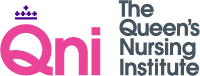 Guidelines 
ELIGIBILITYIn order to be eligible for a grant from The Queen’s Nursing Institute you must:Be a registered community nurse or midwife, or a retired community nurse or midwife or a former community nurse or midwifeHave 3 full time consecutive years of experience of providing nursing care in the communityBe currently living in England, Wales and Northern Ireland and have worked as a community nurse or midwife in England, Wales and Northern Ireland. Please note that we cannot help nurses who live and work in Scotland.Be in financial difficulty following illness, disability or other life crisis.Please note we cannot offer assistance whilst on an Interim Suspension Order.If you are not sure if you are eligible, please contact Justine Curtis at justine.curtis@qni.org.uk or telephone 020 7549 1400 and leave a message (please note Justine works Monday, Tuesday & Thursday afternoons).HOW WE CAN HELPWe can provide assistance with:Essential White goods, e.g. Fridge, washing machineBuilding repairs or adaptions Specialist equipment, e.g. stair lift, mobility scooterShort term financial emergencies.required supporting documentationPlease note that we require all of these supporting documents in order to process your application:Copies of all bank statements covering the last two monthsCouncil Tax billPay slip or pension advice, and/or notification of state benefits being receivedEvidence of community nursing (We can only help community nurses)If you are claiming for medical reasons please enclose Doctors Certificate/Medical letterIt would be helpful to provide a quote of goods wishing to purchase.IMPORTANT INFORMATIONIn order to avoid disappointment, please ensure that you fit the eligibility criteria and are able to provide all required supporting documentation listed above before completing the application form. Complete the application form below, either by hand or typing into the document. You can send the form and required supporting documents to us by email to justine.curtis@qni.org.uk Please note: Processing an application will take on average 10-15 working days from the date we receive all necessary information.We cannot process an application until we have received all the documents outlined in the section “Required Supporting documents” above.Whilst we consider all requests for help, there must be a priority need and applicants are not guaranteed assistance as cases are assessed on a case by case basis. Application Form PRIVATE & CONFIDENTIALChecklist Please check you have included the following: Bank statements (last two months) Council Tax Bill Pay slip Notice of state benefits Evidence of community nursingThank you. Please complete Equality and Diversity Form on the next page.Equality and Diversity FormWe would be very grateful if you would provide the following information.It will only be used to monitor the effectiveness of our equality and diversity policy.YOUR DETAILSYOUR DETAILSYOUR DETAILSYOUR DETAILSYOUR DETAILSYOUR DETAILSYOUR DETAILSYOUR DETAILSYOUR DETAILSYOUR DETAILSYOUR DETAILSYOUR DETAILSYOUR DETAILSYOUR DETAILSYOUR DETAILSYOUR DETAILSYOUR DETAILSYOUR DETAILSYOUR DETAILSYOUR DETAILSSurname: Surname: Forename:Forename:Forename:Forename:Forename:Forename:Forename:Date of birth:Date of birth:Middle name(s):Middle name(s):Middle name(s):Middle name(s):Middle name(s):Middle name(s):Middle name(s):Home Tel:Home Tel:Mobile:Mobile:Mobile:Mobile:Mobile:Mobile:Mobile:Email:Email:Address:Address:Town:Town:Postcode:Postcode:Postcode:Postcode:Postcode:Postcode:Postcode:County:County:Are you:Are you:  Single    Single    Single    Single   Married / Civil Partnership Married / Civil Partnership Married / Civil Partnership Married / Civil Partnership Married / Civil Partnership Married / Civil Partnership Married / Civil Partnership Married / Civil Partnership Married / Civil Partnership Married / Civil Partnership Married / Civil Partnership Married / Civil Partnership Widowed WidowedAre you:Are you: Divorced / Separated Divorced / Separated Divorced / Separated Divorced / Separated Divorced / Separated Divorced / Separated Divorced / Separated Living with a partner Living with a partner Living with a partner Living with a partner Living with a partner Living with a partner Living with a partner Living with a partner Living with a partner Living with a partner Living with a partnerMaiden Name (if married, divorced or widowed):Maiden Name (if married, divorced or widowed):Maiden Name (if married, divorced or widowed):Maiden Name (if married, divorced or widowed):Maiden Name (if married, divorced or widowed):Maiden Name (if married, divorced or widowed):Maiden Name (if married, divorced or widowed):Maiden Name (if married, divorced or widowed):Maiden Name (if married, divorced or widowed):Maiden Name (if married, divorced or widowed):Are you registered disabled?Are you registered disabled?Are you registered disabled?Are you registered disabled? Yes Yes Yes Yes Yes Yes No No No No No No No No Applied AppliedAre you registered blind?Are you registered blind?Are you registered blind?Are you registered blind? Yes Yes Yes Yes Yes Yes No No No No No No No No Applied AppliedNURSING QUALIFICATIONSNURSING QUALIFICATIONSNURSING QUALIFICATIONSNURSING QUALIFICATIONSNURSING QUALIFICATIONSNURSING QUALIFICATIONSNURSING QUALIFICATIONSNURSING QUALIFICATIONSNURSING QUALIFICATIONSNURSING QUALIFICATIONSNURSING QUALIFICATIONSNURSING QUALIFICATIONSNURSING QUALIFICATIONSNURSING QUALIFICATIONSNURSING QUALIFICATIONSNURSING QUALIFICATIONSNURSING QUALIFICATIONSNURSING QUALIFICATIONSNURSING QUALIFICATIONSNURSING QUALIFICATIONSQualification Qualification Qualification Qualification Dates from/toDates from/toDates from/toDates from/toDates from/toDates from/toDates from/toDates from/toDates from/toDates from/toDates from/toName of UniversityName of UniversityName of UniversityName of UniversityName of UniversityNMC Pin Number:NMC Pin Number:NMC Pin Number:StatusStatusStatus Current Current Current Current Lapsed Lapsed Lapsed Lapsed Lapsed Lapsed Lapsed Lapsed Lapsed Lapsed Lapsed Suspended SuspendedEMPLOYMENT HISTORYEMPLOYMENT HISTORYEMPLOYMENT HISTORYEMPLOYMENT HISTORYEMPLOYMENT HISTORYEMPLOYMENT HISTORYEMPLOYMENT HISTORYEMPLOYMENT HISTORYEMPLOYMENT HISTORYEMPLOYMENT HISTORYEMPLOYMENT HISTORYEMPLOYMENT HISTORYEMPLOYMENT HISTORYEMPLOYMENT HISTORYEMPLOYMENT HISTORYEMPLOYMENT HISTORYEMPLOYMENT HISTORYEMPLOYMENT HISTORYEMPLOYMENT HISTORYEMPLOYMENT HISTORYDates Dates Dates Dates Post heldPost heldPost heldPost heldPost heldPost heldPost heldPost heldPost heldPost heldPost heldEmployerEmployerEmployerEmployerEmployerCOMMUNITY NURSINGCOMMUNITY NURSINGCOMMUNITY NURSINGCOMMUNITY NURSINGCOMMUNITY NURSINGCOMMUNITY NURSINGCOMMUNITY NURSINGCOMMUNITY NURSINGCOMMUNITY NURSINGCOMMUNITY NURSINGCOMMUNITY NURSINGCOMMUNITY NURSINGCOMMUNITY NURSINGCOMMUNITY NURSINGCOMMUNITY NURSINGCOMMUNITY NURSINGCOMMUNITY NURSINGCOMMUNITY NURSINGCOMMUNITY NURSINGCOMMUNITY NURSINGPlease give details of your community nursing work below:Please give details of your community nursing work below:Please give details of your community nursing work below:Please give details of your community nursing work below:Please give details of your community nursing work below:Please give details of your community nursing work below:Please give details of your community nursing work below:Please give details of your community nursing work below:Please give details of your community nursing work below:Please give details of your community nursing work below:Please give details of your community nursing work below:Please give details of your community nursing work below:Please give details of your community nursing work below:Please give details of your community nursing work below:Please give details of your community nursing work below:Please give details of your community nursing work below:Please give details of your community nursing work below:Please give details of your community nursing work below:Please give details of your community nursing work below:Please give details of your community nursing work below:Date of last employment?Date of last employment?Date of last employment?Date of last employment?Reason for leaving?Reason for leaving?Reason for leaving?Reason for leaving?HEALTHHEALTHHEALTHHEALTHHEALTHHEALTHHEALTHHEALTHHEALTHHEALTHHEALTHHEALTHHEALTHHEALTHHEALTHHEALTHHEALTHHEALTHHEALTHHEALTHPlease give a brief statement about your health below.  Please note that we may ask for a medical statement or certificate from your doctor. Please give a brief statement about your health below.  Please note that we may ask for a medical statement or certificate from your doctor. Please give a brief statement about your health below.  Please note that we may ask for a medical statement or certificate from your doctor. Please give a brief statement about your health below.  Please note that we may ask for a medical statement or certificate from your doctor. Please give a brief statement about your health below.  Please note that we may ask for a medical statement or certificate from your doctor. Please give a brief statement about your health below.  Please note that we may ask for a medical statement or certificate from your doctor. Please give a brief statement about your health below.  Please note that we may ask for a medical statement or certificate from your doctor. Please give a brief statement about your health below.  Please note that we may ask for a medical statement or certificate from your doctor. Please give a brief statement about your health below.  Please note that we may ask for a medical statement or certificate from your doctor. Please give a brief statement about your health below.  Please note that we may ask for a medical statement or certificate from your doctor. Please give a brief statement about your health below.  Please note that we may ask for a medical statement or certificate from your doctor. Please give a brief statement about your health below.  Please note that we may ask for a medical statement or certificate from your doctor. Please give a brief statement about your health below.  Please note that we may ask for a medical statement or certificate from your doctor. Please give a brief statement about your health below.  Please note that we may ask for a medical statement or certificate from your doctor. Please give a brief statement about your health below.  Please note that we may ask for a medical statement or certificate from your doctor. Please give a brief statement about your health below.  Please note that we may ask for a medical statement or certificate from your doctor. Please give a brief statement about your health below.  Please note that we may ask for a medical statement or certificate from your doctor. Please give a brief statement about your health below.  Please note that we may ask for a medical statement or certificate from your doctor. Please give a brief statement about your health below.  Please note that we may ask for a medical statement or certificate from your doctor. Please give a brief statement about your health below.  Please note that we may ask for a medical statement or certificate from your doctor. ACCOMMODATIONACCOMMODATIONACCOMMODATIONACCOMMODATIONACCOMMODATIONACCOMMODATIONACCOMMODATIONACCOMMODATIONACCOMMODATIONACCOMMODATIONACCOMMODATIONACCOMMODATIONACCOMMODATIONACCOMMODATIONACCOMMODATIONACCOMMODATIONACCOMMODATIONACCOMMODATIONACCOMMODATIONACCOMMODATIONType of accommodation:Type of accommodation:Type of accommodation:Type of accommodation: House House House House House House Flat Flat Flat Flat Flat Flat Flat  Mobile home  Mobile home  Mobile homeType of accommodation:Type of accommodation:Type of accommodation:Type of accommodation: Nursing home Nursing home Nursing home Nursing home Nursing home Nursing home Residential home Residential home Residential home Residential home Residential home Residential home Residential home Residential home Residential home Residential homeType of accommodation:Type of accommodation:Type of accommodation:Type of accommodation: Other. Please specify:  Other. Please specify:  Other. Please specify:  Other. Please specify:  Other. Please specify:  Other. Please specify:  Other. Please specify:  Other. Please specify:  Other. Please specify:  Other. Please specify:  Other. Please specify:  Other. Please specify:  Other. Please specify:  Other. Please specify:  Other. Please specify:  Other. Please specify: Conditions of tenure:Conditions of tenure:Conditions of tenure:Conditions of tenure: Own Own Own Own Own Own Own Own Own Rent Rent Rent Rent Rent Rent RentConditions of tenure:Conditions of tenure:Conditions of tenure:Conditions of tenure: Other. Please specify:  Other. Please specify:  Other. Please specify:  Other. Please specify:  Other. Please specify:  Other. Please specify:  Other. Please specify:  Other. Please specify:  Other. Please specify:  Other. Please specify:  Other. Please specify:  Other. Please specify:  Other. Please specify:  Other. Please specify:  Other. Please specify:  Other. Please specify: Do you live alone or share accommodation?Do you live alone or share accommodation?Do you live alone or share accommodation?Do you live alone or share accommodation? I live alone I live alone I live alone I live alone I live alone I live alone I live alone I live alone I live aloneDo you own a 2nd property?Do you own a 2nd property?Do you own a 2nd property?Do you own a 2nd property? Yes Yes Yes Yes Yes Yes Yes Yes Yes No  No  No  No  No  No  No adults (over 18) living with you or contributing to household costsadults (over 18) living with you or contributing to household costsadults (over 18) living with you or contributing to household costsadults (over 18) living with you or contributing to household costsadults (over 18) living with you or contributing to household costsadults (over 18) living with you or contributing to household costsadults (over 18) living with you or contributing to household costsadults (over 18) living with you or contributing to household costsadults (over 18) living with you or contributing to household costsadults (over 18) living with you or contributing to household costsadults (over 18) living with you or contributing to household costsadults (over 18) living with you or contributing to household costsadults (over 18) living with you or contributing to household costsadults (over 18) living with you or contributing to household costsadults (over 18) living with you or contributing to household costsadults (over 18) living with you or contributing to household costsadults (over 18) living with you or contributing to household costsadults (over 18) living with you or contributing to household costsadults (over 18) living with you or contributing to household costsadults (over 18) living with you or contributing to household costsNameNameNameNameNameDate of birthDate of birthDate of birthDate of birthDate of birthDate of birthDate of birthRelationshipRelationshipRelationshipRelationshipRelationshipRelationshipRelationshipPayment to householdchildren (18 and under) living with you children (18 and under) living with you children (18 and under) living with you children (18 and under) living with you children (18 and under) living with you children (18 and under) living with you children (18 and under) living with you children (18 and under) living with you children (18 and under) living with you children (18 and under) living with you children (18 and under) living with you children (18 and under) living with you children (18 and under) living with you children (18 and under) living with you children (18 and under) living with you children (18 and under) living with you children (18 and under) living with you children (18 and under) living with you children (18 and under) living with you children (18 and under) living with you NameNameNameNameNameDate of birthDate of birthDate of birthDate of birthDate of birthDate of birthDate of birthRelationshipRelationshipRelationshipRelationshipRelationshipRelationshipRelationshipSchool/CollegeReason for application and details of help required. Reason for application and details of help required. Reason for application and details of help required. Reason for application and details of help required. Reason for application and details of help required. Reason for application and details of help required. Reason for application and details of help required. Reason for application and details of help required. Reason for application and details of help required. Reason for application and details of help required. Reason for application and details of help required. Reason for application and details of help required. Reason for application and details of help required. Reason for application and details of help required. Reason for application and details of help required. Reason for application and details of help required. Reason for application and details of help required. Reason for application and details of help required. Reason for application and details of help required. Reason for application and details of help required. Please enclose estimates or any quotes obtained. Please enclose estimates or any quotes obtained. Please enclose estimates or any quotes obtained. Please enclose estimates or any quotes obtained. Please enclose estimates or any quotes obtained. Please enclose estimates or any quotes obtained. Please enclose estimates or any quotes obtained. Please enclose estimates or any quotes obtained. Please enclose estimates or any quotes obtained. Please enclose estimates or any quotes obtained. Please enclose estimates or any quotes obtained. Please enclose estimates or any quotes obtained. Please enclose estimates or any quotes obtained. Please enclose estimates or any quotes obtained. Please enclose estimates or any quotes obtained. Please enclose estimates or any quotes obtained. Please enclose estimates or any quotes obtained. Please enclose estimates or any quotes obtained. Please enclose estimates or any quotes obtained. Please enclose estimates or any quotes obtained. Have you previously applied to the QNI?Have you previously applied to the QNI?Have you previously applied to the QNI?Have you previously applied to the QNI?Have you previously applied to the QNI?Have you previously applied to the QNI?Have you previously applied to the QNI?Have you previously applied to the QNI?Have you previously applied to the QNI?Have you previously applied to the QNI?Have you previously applied to the QNI?Have you previously applied to the QNI?Have you previously applied to the QNI?Have you previously applied to the QNI?Have you previously applied to the QNI?Have you previously applied to the QNI?Have you previously applied to the QNI?Have you previously applied to the QNI?Have you previously applied to the QNI?Have you previously applied to the QNI? Yes. Yes. Yes. Yes. Yes. Yes. Yes. Yes. No  No  No  No  No  No  No  No  No  No  No  No If yes, please state the amount and date:If yes, please state the amount and date:If yes, please state the amount and date:If yes, please state the amount and date:If yes, please state the amount and date:If yes, please state the amount and date:If yes, please state the amount and date:If yes, please state the amount and date:Have you applied to other charities?Have you applied to other charities?Have you applied to other charities?Have you applied to other charities?Have you applied to other charities?Have you applied to other charities?Have you applied to other charities?Have you applied to other charities?Have you applied to other charities?Have you applied to other charities?Have you applied to other charities?Have you applied to other charities?Have you applied to other charities?Have you applied to other charities?Have you applied to other charities?Have you applied to other charities?Have you applied to other charities?Have you applied to other charities?Have you applied to other charities?Have you applied to other charities?Please name any other charities that you have approached or have had assistance from in the past two years and the amount received. We routinely exchange information with many other charities in our fieldPlease name any other charities that you have approached or have had assistance from in the past two years and the amount received. We routinely exchange information with many other charities in our fieldPlease name any other charities that you have approached or have had assistance from in the past two years and the amount received. We routinely exchange information with many other charities in our fieldPlease name any other charities that you have approached or have had assistance from in the past two years and the amount received. We routinely exchange information with many other charities in our fieldPlease name any other charities that you have approached or have had assistance from in the past two years and the amount received. We routinely exchange information with many other charities in our fieldPlease name any other charities that you have approached or have had assistance from in the past two years and the amount received. We routinely exchange information with many other charities in our fieldPlease name any other charities that you have approached or have had assistance from in the past two years and the amount received. We routinely exchange information with many other charities in our fieldPlease name any other charities that you have approached or have had assistance from in the past two years and the amount received. We routinely exchange information with many other charities in our fieldPlease name any other charities that you have approached or have had assistance from in the past two years and the amount received. We routinely exchange information with many other charities in our fieldPlease name any other charities that you have approached or have had assistance from in the past two years and the amount received. We routinely exchange information with many other charities in our fieldPlease name any other charities that you have approached or have had assistance from in the past two years and the amount received. We routinely exchange information with many other charities in our fieldPlease name any other charities that you have approached or have had assistance from in the past two years and the amount received. We routinely exchange information with many other charities in our fieldPlease name any other charities that you have approached or have had assistance from in the past two years and the amount received. We routinely exchange information with many other charities in our fieldPlease name any other charities that you have approached or have had assistance from in the past two years and the amount received. We routinely exchange information with many other charities in our fieldPlease name any other charities that you have approached or have had assistance from in the past two years and the amount received. We routinely exchange information with many other charities in our fieldPlease name any other charities that you have approached or have had assistance from in the past two years and the amount received. We routinely exchange information with many other charities in our fieldPlease name any other charities that you have approached or have had assistance from in the past two years and the amount received. We routinely exchange information with many other charities in our fieldPlease name any other charities that you have approached or have had assistance from in the past two years and the amount received. We routinely exchange information with many other charities in our fieldPlease name any other charities that you have approached or have had assistance from in the past two years and the amount received. We routinely exchange information with many other charities in our fieldPlease name any other charities that you have approached or have had assistance from in the past two years and the amount received. We routinely exchange information with many other charities in our fieldName of charityName of charityName of charityName of charityName of charityAmount of grantAmount of grantAmount of grantAmount of grantAmount of grantAmount of grantAmount of grantAmount of grantAmount of grantDate of awardDate of awardDate of awardDate of awardDate of awardDate of awardCapital ResourcesCapital ResourcesCapital ResourcesCapital ResourcesCapital ResourcesCapital ResourcesCapital ResourcesCapital ResourcesCapital ResourcesCapital ResourcesCapital ResourcesCapital ResourcesCapital ResourcesCapital ResourcesCapital ResourcesCapital ResourcesCapital ResourcesCapital ResourcesCapital ResourcesCapital ResourcesPlease provide the details of your bank balances. Please provide the details of your bank balances. Please provide the details of your bank balances. Please provide the details of your bank balances. Please provide the details of your bank balances. Please provide the details of your bank balances. Please provide the details of your bank balances. Please provide the details of your bank balances. Please provide the details of your bank balances. Please provide the details of your bank balances. Please provide the details of your bank balances. Please provide the details of your bank balances. Please provide the details of your bank balances. Please provide the details of your bank balances. Please provide the details of your bank balances. Please provide the details of your bank balances. Please provide the details of your bank balances. Please provide the details of your bank balances. Please provide the details of your bank balances. Please provide the details of your bank balances. Current accountCurrent accountCurrent accountCurrent accountCurrent accountDeposit account(s)Deposit account(s)Deposit account(s)Deposit account(s)Deposit account(s)Savings account(s)Savings account(s)Savings account(s)Savings account(s)Savings account(s)Post office account(s)Post office account(s)Post office account(s)Post office account(s)Post office account(s)Building society account(s)Building society account(s)Building society account(s)Building society account(s)Building society account(s)National SavingsNational SavingsNational SavingsNational SavingsNational SavingsPremium BondsPremium BondsPremium BondsPremium BondsPremium BondsRent from properties / Investments or other assetsRent from properties / Investments or other assetsRent from properties / Investments or other assetsRent from properties / Investments or other assetsRent from properties / Investments or other assetsMonthly incomeMonthly incomeMonthly incomeMonthly incomeMonthly incomeMonthly incomeMonthly incomeMonthly incomeMonthly incomeMonthly incomeMonthly incomeMonthly incomeMonthly incomeMonthly incomeMonthly incomeMonthly incomeMonthly incomeMonthly incomeMonthly incomeMonthly incomeIncome sourceIncome sourceIncome sourceIncome sourceIncome sourceYou£ per monthYou£ per monthYou£ per monthYou£ per monthYou£ per monthYou£ per monthSpouse/Partner£ per monthSpouse/Partner£ per monthSpouse/Partner£ per monthSpouse/Partner£ per monthSpouse/Partner£ per monthSpouse/Partner£ per monthSpouse/Partner£ per monthOffice use onlyOffice use onlyEarnings (after tax)Earnings (after tax)Earnings (after tax)Earnings (after tax)Earnings (after tax)State Retirement PensionState Retirement PensionState Retirement PensionState Retirement PensionState Retirement PensionOccupational PensionOccupational PensionOccupational PensionOccupational PensionOccupational PensionUniversal CreditUniversal CreditUniversal CreditUniversal CreditUniversal CreditEmployment Support AllowanceEmployment Support AllowanceEmployment Support AllowanceEmployment Support AllowanceEmployment Support AllowanceStatutory Sick PayStatutory Sick PayStatutory Sick PayStatutory Sick PayStatutory Sick PayPension Tax creditPension Tax creditPension Tax creditPension Tax creditPension Tax creditWorking Tax creditWorking Tax creditWorking Tax creditWorking Tax creditWorking Tax creditChild Tax creditChild Tax creditChild Tax creditChild Tax creditChild Tax creditChild BenefitChild BenefitChild BenefitChild BenefitChild BenefitAttendance AllowanceAttendance AllowanceAttendance AllowanceAttendance AllowanceAttendance AllowanceDisability Living Allowance / PIP: CareDisability Living Allowance / PIP: CareDisability Living Allowance / PIP: CareDisability Living Allowance / PIP: CareDisability Living Allowance / PIP: CareDisability Living Allowance / PIP: MobilityDisability Living Allowance / PIP: MobilityDisability Living Allowance / PIP: MobilityDisability Living Allowance / PIP: MobilityDisability Living Allowance / PIP: MobilityIncapacity BenefitIncapacity BenefitIncapacity BenefitIncapacity BenefitIncapacity BenefitIndustrial Injuries BenefitIndustrial Injuries BenefitIndustrial Injuries BenefitIndustrial Injuries BenefitIndustrial Injuries BenefitCarers AllowanceCarers AllowanceCarers AllowanceCarers AllowanceCarers AllowanceFamily Income SupplementFamily Income SupplementFamily Income SupplementFamily Income SupplementFamily Income SupplementIncome SupportIncome SupportIncome SupportIncome SupportIncome SupportHousing BenefitHousing BenefitHousing BenefitHousing BenefitHousing BenefitCouncil Tax BenefitCouncil Tax BenefitCouncil Tax BenefitCouncil Tax BenefitCouncil Tax BenefitRegular Grants from charitiesRegular Grants from charitiesRegular Grants from charitiesRegular Grants from charitiesRegular Grants from charitiesAnnuitiesAnnuitiesAnnuitiesAnnuitiesAnnuitiesMaintenance / Child SupportMaintenance / Child SupportMaintenance / Child SupportMaintenance / Child SupportMaintenance / Child SupportRents from propertyRents from propertyRents from propertyRents from propertyRents from propertyAny other income (please specify)Any other income (please specify)Any other income (please specify)Any other income (please specify)Any other income (please specify)Any other income (please specify)Any other income (please specify)Any other income (please specify)Any other income (please specify)Any other income (please specify)Any other income (please specify)Any other income (please specify)Any other income (please specify)Any other income (please specify)Any other income (please specify)Any other income (please specify)Any other income (please specify)Any other income (please specify)Any other income (please specify)Any other income (please specify)N.B.Please enclose a copy of a recent payslip.  If you are in receipt of any Social Security Benefits, do not forget to enclose a copy of the Department of Work and Pensions letter showing amounts being received. N.B.Please enclose a copy of a recent payslip.  If you are in receipt of any Social Security Benefits, do not forget to enclose a copy of the Department of Work and Pensions letter showing amounts being received. N.B.Please enclose a copy of a recent payslip.  If you are in receipt of any Social Security Benefits, do not forget to enclose a copy of the Department of Work and Pensions letter showing amounts being received. N.B.Please enclose a copy of a recent payslip.  If you are in receipt of any Social Security Benefits, do not forget to enclose a copy of the Department of Work and Pensions letter showing amounts being received. N.B.Please enclose a copy of a recent payslip.  If you are in receipt of any Social Security Benefits, do not forget to enclose a copy of the Department of Work and Pensions letter showing amounts being received. N.B.Please enclose a copy of a recent payslip.  If you are in receipt of any Social Security Benefits, do not forget to enclose a copy of the Department of Work and Pensions letter showing amounts being received. N.B.Please enclose a copy of a recent payslip.  If you are in receipt of any Social Security Benefits, do not forget to enclose a copy of the Department of Work and Pensions letter showing amounts being received. N.B.Please enclose a copy of a recent payslip.  If you are in receipt of any Social Security Benefits, do not forget to enclose a copy of the Department of Work and Pensions letter showing amounts being received. N.B.Please enclose a copy of a recent payslip.  If you are in receipt of any Social Security Benefits, do not forget to enclose a copy of the Department of Work and Pensions letter showing amounts being received. N.B.Please enclose a copy of a recent payslip.  If you are in receipt of any Social Security Benefits, do not forget to enclose a copy of the Department of Work and Pensions letter showing amounts being received. N.B.Please enclose a copy of a recent payslip.  If you are in receipt of any Social Security Benefits, do not forget to enclose a copy of the Department of Work and Pensions letter showing amounts being received. N.B.Please enclose a copy of a recent payslip.  If you are in receipt of any Social Security Benefits, do not forget to enclose a copy of the Department of Work and Pensions letter showing amounts being received. N.B.Please enclose a copy of a recent payslip.  If you are in receipt of any Social Security Benefits, do not forget to enclose a copy of the Department of Work and Pensions letter showing amounts being received. N.B.Please enclose a copy of a recent payslip.  If you are in receipt of any Social Security Benefits, do not forget to enclose a copy of the Department of Work and Pensions letter showing amounts being received. N.B.Please enclose a copy of a recent payslip.  If you are in receipt of any Social Security Benefits, do not forget to enclose a copy of the Department of Work and Pensions letter showing amounts being received. N.B.Please enclose a copy of a recent payslip.  If you are in receipt of any Social Security Benefits, do not forget to enclose a copy of the Department of Work and Pensions letter showing amounts being received. N.B.Please enclose a copy of a recent payslip.  If you are in receipt of any Social Security Benefits, do not forget to enclose a copy of the Department of Work and Pensions letter showing amounts being received. N.B.Please enclose a copy of a recent payslip.  If you are in receipt of any Social Security Benefits, do not forget to enclose a copy of the Department of Work and Pensions letter showing amounts being received. N.B.Please enclose a copy of a recent payslip.  If you are in receipt of any Social Security Benefits, do not forget to enclose a copy of the Department of Work and Pensions letter showing amounts being received. N.B.Please enclose a copy of a recent payslip.  If you are in receipt of any Social Security Benefits, do not forget to enclose a copy of the Department of Work and Pensions letter showing amounts being received. Monthly expendituresMonthly expendituresMonthly expendituresMonthly expendituresMonthly expendituresMonthly expendituresMonthly expendituresMonthly expendituresMonthly expendituresMonthly expendituresMonthly expendituresMonthly expendituresMonthly expendituresMonthly expendituresMonthly expendituresMonthly expendituresMonthly expendituresMonthly expendituresMonthly expendituresMonthly expendituresExpenditure Expenditure Expenditure Expenditure Expenditure Amount£ per monthAmount£ per monthAmount£ per monthAmount£ per monthAmount£ per monthAmount£ per monthArrears£ per monthArrears£ per monthArrears£ per monthArrears£ per monthArrears£ per monthArrears£ per monthArrears£ per monthOffice use onlyOffice use onlyMortgage or RentMortgage or RentMortgage or RentMortgage or RentMortgage or RentEndowment / Mortgage insuranceEndowment / Mortgage insuranceEndowment / Mortgage insuranceEndowment / Mortgage insuranceEndowment / Mortgage insuranceGround charges /Maintenance charges / Service ChargesGround charges /Maintenance charges / Service ChargesGround charges /Maintenance charges / Service ChargesGround charges /Maintenance charges / Service ChargesGround charges /Maintenance charges / Service ChargesNursing / Residential Home FeeNursing / Residential Home FeeNursing / Residential Home FeeNursing / Residential Home FeeNursing / Residential Home FeeHome help / Home care / CleanerHome help / Home care / CleanerHome help / Home care / CleanerHome help / Home care / CleanerHome help / Home care / CleanerChildcare costsChildcare costsChildcare costsChildcare costsChildcare costsCouncil TaxCouncil TaxCouncil TaxCouncil TaxCouncil TaxFoodFoodFoodFoodFoodGasGasGasGasGasElectricityElectricityElectricityElectricityElectricityTelephone including mobilesTelephone including mobilesTelephone including mobilesTelephone including mobilesTelephone including mobilesWater RatesWater RatesWater RatesWater RatesWater RatesCar InsuranceCar InsuranceCar InsuranceCar InsuranceCar InsuranceCar TaxCar TaxCar TaxCar TaxCar TaxPetrolPetrolPetrolPetrolPetrolHouse contents insuranceHouse contents insuranceHouse contents insuranceHouse contents insuranceHouse contents insuranceBuildings insuranceBuildings insuranceBuildings insuranceBuildings insuranceBuildings insuranceTelevision licenceTelevision licenceTelevision licenceTelevision licenceTelevision licenceTelevision and/or internet tv packagesTelevision and/or internet tv packagesTelevision and/or internet tv packagesTelevision and/or internet tv packagesTelevision and/or internet tv packagesNurse Registration FeeNurse Registration FeeNurse Registration FeeNurse Registration FeeNurse Registration FeeOther (please specify)Other (please specify)Other (please specify)Other (please specify)Other (please specify)Other (please specify)Other (please specify)Other (please specify)Other (please specify)Other (please specify)Other (please specify)Other (please specify)Other (please specify)Other (please specify)Other (please specify)Other (please specify)Other (please specify)Other (please specify)Other (please specify)Other (please specify)Liabilities and Debts (e.g. Loans or credit cards)Liabilities and Debts (e.g. Loans or credit cards)Liabilities and Debts (e.g. Loans or credit cards)Liabilities and Debts (e.g. Loans or credit cards)Liabilities and Debts (e.g. Loans or credit cards)Liabilities and Debts (e.g. Loans or credit cards)Liabilities and Debts (e.g. Loans or credit cards)Liabilities and Debts (e.g. Loans or credit cards)Liabilities and Debts (e.g. Loans or credit cards)Liabilities and Debts (e.g. Loans or credit cards)Liabilities and Debts (e.g. Loans or credit cards)Liabilities and Debts (e.g. Loans or credit cards)Liabilities and Debts (e.g. Loans or credit cards)Liabilities and Debts (e.g. Loans or credit cards)Liabilities and Debts (e.g. Loans or credit cards)Liabilities and Debts (e.g. Loans or credit cards)Liabilities and Debts (e.g. Loans or credit cards)Liabilities and Debts (e.g. Loans or credit cards)Liabilities and Debts (e.g. Loans or credit cards)Liabilities and Debts (e.g. Loans or credit cards)Liability/debt/loansLiability/debt/loansLiability/debt/loansLiability/debt/loansLiability/debt/loansMonthly repaymentMonthly repaymentMonthly repaymentMonthly repaymentMonthly repaymentMonthly repaymentAmount outstandingAmount outstandingAmount outstandingAmount outstandingAmount outstandingAmount outstandingAmount outstandingOffice use onlyOffice use onlyN.B.Please note that non-essential expenditure will not be taken into consideration when assessing an application.N.B.Please note that non-essential expenditure will not be taken into consideration when assessing an application.N.B.Please note that non-essential expenditure will not be taken into consideration when assessing an application.N.B.Please note that non-essential expenditure will not be taken into consideration when assessing an application.N.B.Please note that non-essential expenditure will not be taken into consideration when assessing an application.N.B.Please note that non-essential expenditure will not be taken into consideration when assessing an application.N.B.Please note that non-essential expenditure will not be taken into consideration when assessing an application.N.B.Please note that non-essential expenditure will not be taken into consideration when assessing an application.N.B.Please note that non-essential expenditure will not be taken into consideration when assessing an application.N.B.Please note that non-essential expenditure will not be taken into consideration when assessing an application.N.B.Please note that non-essential expenditure will not be taken into consideration when assessing an application.N.B.Please note that non-essential expenditure will not be taken into consideration when assessing an application.N.B.Please note that non-essential expenditure will not be taken into consideration when assessing an application.N.B.Please note that non-essential expenditure will not be taken into consideration when assessing an application.N.B.Please note that non-essential expenditure will not be taken into consideration when assessing an application.N.B.Please note that non-essential expenditure will not be taken into consideration when assessing an application.N.B.Please note that non-essential expenditure will not be taken into consideration when assessing an application.N.B.Please note that non-essential expenditure will not be taken into consideration when assessing an application.N.B.Please note that non-essential expenditure will not be taken into consideration when assessing an application.N.B.Please note that non-essential expenditure will not be taken into consideration when assessing an application.How did you hear about the Queen’s Nursing Institute?How did you hear about the Queen’s Nursing Institute?How did you hear about the Queen’s Nursing Institute?How did you hear about the Queen’s Nursing Institute?How did you hear about the Queen’s Nursing Institute?How did you hear about the Queen’s Nursing Institute?How did you hear about the Queen’s Nursing Institute?How did you hear about the Queen’s Nursing Institute?How did you hear about the Queen’s Nursing Institute?How did you hear about the Queen’s Nursing Institute?How did you hear about the Queen’s Nursing Institute?How did you hear about the Queen’s Nursing Institute?How did you hear about the Queen’s Nursing Institute?How did you hear about the Queen’s Nursing Institute?How did you hear about the Queen’s Nursing Institute?How did you hear about the Queen’s Nursing Institute?How did you hear about the Queen’s Nursing Institute?How did you hear about the Queen’s Nursing Institute?How did you hear about the Queen’s Nursing Institute?How did you hear about the Queen’s Nursing Institute?declarationsdeclarationsdeclarationsdeclarationsdeclarationsdeclarationsdeclarationsdeclarationsdeclarationsdeclarationsdeclarationsdeclarationsdeclarationsdeclarationsdeclarationsdeclarationsdeclarationsdeclarationsdeclarationsdeclarationsI hereby certify that the information contained within this document is a true record of my current situation. Information given falsely or deliberately withheld will invalidate the application and no payment will be made, or if already in payment, stopped.I hereby certify that the information contained within this document is a true record of my current situation. Information given falsely or deliberately withheld will invalidate the application and no payment will be made, or if already in payment, stopped.I hereby certify that the information contained within this document is a true record of my current situation. Information given falsely or deliberately withheld will invalidate the application and no payment will be made, or if already in payment, stopped.I hereby certify that the information contained within this document is a true record of my current situation. Information given falsely or deliberately withheld will invalidate the application and no payment will be made, or if already in payment, stopped.I hereby certify that the information contained within this document is a true record of my current situation. Information given falsely or deliberately withheld will invalidate the application and no payment will be made, or if already in payment, stopped.I hereby certify that the information contained within this document is a true record of my current situation. Information given falsely or deliberately withheld will invalidate the application and no payment will be made, or if already in payment, stopped.I hereby certify that the information contained within this document is a true record of my current situation. Information given falsely or deliberately withheld will invalidate the application and no payment will be made, or if already in payment, stopped.I hereby certify that the information contained within this document is a true record of my current situation. Information given falsely or deliberately withheld will invalidate the application and no payment will be made, or if already in payment, stopped.I hereby certify that the information contained within this document is a true record of my current situation. Information given falsely or deliberately withheld will invalidate the application and no payment will be made, or if already in payment, stopped.I hereby certify that the information contained within this document is a true record of my current situation. Information given falsely or deliberately withheld will invalidate the application and no payment will be made, or if already in payment, stopped.I hereby certify that the information contained within this document is a true record of my current situation. Information given falsely or deliberately withheld will invalidate the application and no payment will be made, or if already in payment, stopped.I hereby certify that the information contained within this document is a true record of my current situation. Information given falsely or deliberately withheld will invalidate the application and no payment will be made, or if already in payment, stopped.I hereby certify that the information contained within this document is a true record of my current situation. Information given falsely or deliberately withheld will invalidate the application and no payment will be made, or if already in payment, stopped.I hereby certify that the information contained within this document is a true record of my current situation. Information given falsely or deliberately withheld will invalidate the application and no payment will be made, or if already in payment, stopped.I hereby certify that the information contained within this document is a true record of my current situation. Information given falsely or deliberately withheld will invalidate the application and no payment will be made, or if already in payment, stopped.I hereby certify that the information contained within this document is a true record of my current situation. Information given falsely or deliberately withheld will invalidate the application and no payment will be made, or if already in payment, stopped.I hereby certify that the information contained within this document is a true record of my current situation. Information given falsely or deliberately withheld will invalidate the application and no payment will be made, or if already in payment, stopped.I hereby certify that the information contained within this document is a true record of my current situation. Information given falsely or deliberately withheld will invalidate the application and no payment will be made, or if already in payment, stopped.I hereby certify that the information contained within this document is a true record of my current situation. Information given falsely or deliberately withheld will invalidate the application and no payment will be made, or if already in payment, stopped.I understand that all information provided by myself or someone acting on my behalf will form a manual and computer file both of which are registered under the General Data Protection Regulation. I understand that all information provided by myself or someone acting on my behalf will form a manual and computer file both of which are registered under the General Data Protection Regulation. I understand that all information provided by myself or someone acting on my behalf will form a manual and computer file both of which are registered under the General Data Protection Regulation. I understand that all information provided by myself or someone acting on my behalf will form a manual and computer file both of which are registered under the General Data Protection Regulation. I understand that all information provided by myself or someone acting on my behalf will form a manual and computer file both of which are registered under the General Data Protection Regulation. I understand that all information provided by myself or someone acting on my behalf will form a manual and computer file both of which are registered under the General Data Protection Regulation. I understand that all information provided by myself or someone acting on my behalf will form a manual and computer file both of which are registered under the General Data Protection Regulation. I understand that all information provided by myself or someone acting on my behalf will form a manual and computer file both of which are registered under the General Data Protection Regulation. I understand that all information provided by myself or someone acting on my behalf will form a manual and computer file both of which are registered under the General Data Protection Regulation. I understand that all information provided by myself or someone acting on my behalf will form a manual and computer file both of which are registered under the General Data Protection Regulation. I understand that all information provided by myself or someone acting on my behalf will form a manual and computer file both of which are registered under the General Data Protection Regulation. I understand that all information provided by myself or someone acting on my behalf will form a manual and computer file both of which are registered under the General Data Protection Regulation. I understand that all information provided by myself or someone acting on my behalf will form a manual and computer file both of which are registered under the General Data Protection Regulation. I understand that all information provided by myself or someone acting on my behalf will form a manual and computer file both of which are registered under the General Data Protection Regulation. I understand that all information provided by myself or someone acting on my behalf will form a manual and computer file both of which are registered under the General Data Protection Regulation. I understand that all information provided by myself or someone acting on my behalf will form a manual and computer file both of which are registered under the General Data Protection Regulation. I understand that all information provided by myself or someone acting on my behalf will form a manual and computer file both of which are registered under the General Data Protection Regulation. I understand that all information provided by myself or someone acting on my behalf will form a manual and computer file both of which are registered under the General Data Protection Regulation. I understand that all information provided by myself or someone acting on my behalf will form a manual and computer file both of which are registered under the General Data Protection Regulation. For verification purposes, I understand that The Queen’s Nursing Institute may contact the Department of Work and Pensions, NMC, Local Authorities or my GP to confirm information stated on this form. In some instances, the QNI may also request that a letter of referral be supplied to support the application. For verification purposes, I understand that The Queen’s Nursing Institute may contact the Department of Work and Pensions, NMC, Local Authorities or my GP to confirm information stated on this form. In some instances, the QNI may also request that a letter of referral be supplied to support the application. For verification purposes, I understand that The Queen’s Nursing Institute may contact the Department of Work and Pensions, NMC, Local Authorities or my GP to confirm information stated on this form. In some instances, the QNI may also request that a letter of referral be supplied to support the application. For verification purposes, I understand that The Queen’s Nursing Institute may contact the Department of Work and Pensions, NMC, Local Authorities or my GP to confirm information stated on this form. In some instances, the QNI may also request that a letter of referral be supplied to support the application. For verification purposes, I understand that The Queen’s Nursing Institute may contact the Department of Work and Pensions, NMC, Local Authorities or my GP to confirm information stated on this form. In some instances, the QNI may also request that a letter of referral be supplied to support the application. For verification purposes, I understand that The Queen’s Nursing Institute may contact the Department of Work and Pensions, NMC, Local Authorities or my GP to confirm information stated on this form. In some instances, the QNI may also request that a letter of referral be supplied to support the application. For verification purposes, I understand that The Queen’s Nursing Institute may contact the Department of Work and Pensions, NMC, Local Authorities or my GP to confirm information stated on this form. In some instances, the QNI may also request that a letter of referral be supplied to support the application. For verification purposes, I understand that The Queen’s Nursing Institute may contact the Department of Work and Pensions, NMC, Local Authorities or my GP to confirm information stated on this form. In some instances, the QNI may also request that a letter of referral be supplied to support the application. For verification purposes, I understand that The Queen’s Nursing Institute may contact the Department of Work and Pensions, NMC, Local Authorities or my GP to confirm information stated on this form. In some instances, the QNI may also request that a letter of referral be supplied to support the application. For verification purposes, I understand that The Queen’s Nursing Institute may contact the Department of Work and Pensions, NMC, Local Authorities or my GP to confirm information stated on this form. In some instances, the QNI may also request that a letter of referral be supplied to support the application. For verification purposes, I understand that The Queen’s Nursing Institute may contact the Department of Work and Pensions, NMC, Local Authorities or my GP to confirm information stated on this form. In some instances, the QNI may also request that a letter of referral be supplied to support the application. For verification purposes, I understand that The Queen’s Nursing Institute may contact the Department of Work and Pensions, NMC, Local Authorities or my GP to confirm information stated on this form. In some instances, the QNI may also request that a letter of referral be supplied to support the application. For verification purposes, I understand that The Queen’s Nursing Institute may contact the Department of Work and Pensions, NMC, Local Authorities or my GP to confirm information stated on this form. In some instances, the QNI may also request that a letter of referral be supplied to support the application. For verification purposes, I understand that The Queen’s Nursing Institute may contact the Department of Work and Pensions, NMC, Local Authorities or my GP to confirm information stated on this form. In some instances, the QNI may also request that a letter of referral be supplied to support the application. For verification purposes, I understand that The Queen’s Nursing Institute may contact the Department of Work and Pensions, NMC, Local Authorities or my GP to confirm information stated on this form. In some instances, the QNI may also request that a letter of referral be supplied to support the application. For verification purposes, I understand that The Queen’s Nursing Institute may contact the Department of Work and Pensions, NMC, Local Authorities or my GP to confirm information stated on this form. In some instances, the QNI may also request that a letter of referral be supplied to support the application. For verification purposes, I understand that The Queen’s Nursing Institute may contact the Department of Work and Pensions, NMC, Local Authorities or my GP to confirm information stated on this form. In some instances, the QNI may also request that a letter of referral be supplied to support the application. For verification purposes, I understand that The Queen’s Nursing Institute may contact the Department of Work and Pensions, NMC, Local Authorities or my GP to confirm information stated on this form. In some instances, the QNI may also request that a letter of referral be supplied to support the application. For verification purposes, I understand that The Queen’s Nursing Institute may contact the Department of Work and Pensions, NMC, Local Authorities or my GP to confirm information stated on this form. In some instances, the QNI may also request that a letter of referral be supplied to support the application. Unless an objection is supplied in writing, information contained within this form may be shared with other charities in order to try to secure the help I require, and to protect the funds of the QNI.Unless an objection is supplied in writing, information contained within this form may be shared with other charities in order to try to secure the help I require, and to protect the funds of the QNI.Unless an objection is supplied in writing, information contained within this form may be shared with other charities in order to try to secure the help I require, and to protect the funds of the QNI.Unless an objection is supplied in writing, information contained within this form may be shared with other charities in order to try to secure the help I require, and to protect the funds of the QNI.Unless an objection is supplied in writing, information contained within this form may be shared with other charities in order to try to secure the help I require, and to protect the funds of the QNI.Unless an objection is supplied in writing, information contained within this form may be shared with other charities in order to try to secure the help I require, and to protect the funds of the QNI.Unless an objection is supplied in writing, information contained within this form may be shared with other charities in order to try to secure the help I require, and to protect the funds of the QNI.Unless an objection is supplied in writing, information contained within this form may be shared with other charities in order to try to secure the help I require, and to protect the funds of the QNI.Unless an objection is supplied in writing, information contained within this form may be shared with other charities in order to try to secure the help I require, and to protect the funds of the QNI.Unless an objection is supplied in writing, information contained within this form may be shared with other charities in order to try to secure the help I require, and to protect the funds of the QNI.Unless an objection is supplied in writing, information contained within this form may be shared with other charities in order to try to secure the help I require, and to protect the funds of the QNI.Unless an objection is supplied in writing, information contained within this form may be shared with other charities in order to try to secure the help I require, and to protect the funds of the QNI.Unless an objection is supplied in writing, information contained within this form may be shared with other charities in order to try to secure the help I require, and to protect the funds of the QNI.Unless an objection is supplied in writing, information contained within this form may be shared with other charities in order to try to secure the help I require, and to protect the funds of the QNI.Unless an objection is supplied in writing, information contained within this form may be shared with other charities in order to try to secure the help I require, and to protect the funds of the QNI.Unless an objection is supplied in writing, information contained within this form may be shared with other charities in order to try to secure the help I require, and to protect the funds of the QNI.Unless an objection is supplied in writing, information contained within this form may be shared with other charities in order to try to secure the help I require, and to protect the funds of the QNI.Unless an objection is supplied in writing, information contained within this form may be shared with other charities in order to try to secure the help I require, and to protect the funds of the QNI.Unless an objection is supplied in writing, information contained within this form may be shared with other charities in order to try to secure the help I require, and to protect the funds of the QNI.We sometimes use applications as case studies in an anonymised version on our website to promote our financial assistance. By ticking this box you consent to us using this case. It would never feature your name or any personal details.We sometimes use applications as case studies in an anonymised version on our website to promote our financial assistance. By ticking this box you consent to us using this case. It would never feature your name or any personal details.We sometimes use applications as case studies in an anonymised version on our website to promote our financial assistance. By ticking this box you consent to us using this case. It would never feature your name or any personal details.We sometimes use applications as case studies in an anonymised version on our website to promote our financial assistance. By ticking this box you consent to us using this case. It would never feature your name or any personal details.We sometimes use applications as case studies in an anonymised version on our website to promote our financial assistance. By ticking this box you consent to us using this case. It would never feature your name or any personal details.We sometimes use applications as case studies in an anonymised version on our website to promote our financial assistance. By ticking this box you consent to us using this case. It would never feature your name or any personal details.We sometimes use applications as case studies in an anonymised version on our website to promote our financial assistance. By ticking this box you consent to us using this case. It would never feature your name or any personal details.We sometimes use applications as case studies in an anonymised version on our website to promote our financial assistance. By ticking this box you consent to us using this case. It would never feature your name or any personal details.We sometimes use applications as case studies in an anonymised version on our website to promote our financial assistance. By ticking this box you consent to us using this case. It would never feature your name or any personal details.We sometimes use applications as case studies in an anonymised version on our website to promote our financial assistance. By ticking this box you consent to us using this case. It would never feature your name or any personal details.We sometimes use applications as case studies in an anonymised version on our website to promote our financial assistance. By ticking this box you consent to us using this case. It would never feature your name or any personal details.We sometimes use applications as case studies in an anonymised version on our website to promote our financial assistance. By ticking this box you consent to us using this case. It would never feature your name or any personal details.We sometimes use applications as case studies in an anonymised version on our website to promote our financial assistance. By ticking this box you consent to us using this case. It would never feature your name or any personal details.We sometimes use applications as case studies in an anonymised version on our website to promote our financial assistance. By ticking this box you consent to us using this case. It would never feature your name or any personal details.We sometimes use applications as case studies in an anonymised version on our website to promote our financial assistance. By ticking this box you consent to us using this case. It would never feature your name or any personal details.We sometimes use applications as case studies in an anonymised version on our website to promote our financial assistance. By ticking this box you consent to us using this case. It would never feature your name or any personal details.We sometimes use applications as case studies in an anonymised version on our website to promote our financial assistance. By ticking this box you consent to us using this case. It would never feature your name or any personal details.We sometimes use applications as case studies in an anonymised version on our website to promote our financial assistance. By ticking this box you consent to us using this case. It would never feature your name or any personal details.We sometimes use applications as case studies in an anonymised version on our website to promote our financial assistance. By ticking this box you consent to us using this case. It would never feature your name or any personal details.signaturesignaturesignaturesignaturesignaturesignaturesignaturesignaturedatedatedatedatedatedatedatedatedatedatedatedateEthnicitySouth Asian or Asian British☐ Bangladeshi☐ Indian☐ PakistaniAny other background, please write here: Black or Black British☐ African  ☐ Caribbean   Any other background, please write here: Middle Eastern or North African☐ Middle Eastern☐ North AfricanAny other background, please write here: Chinese or other South East/East Asian☐ Chinese  Any other background, please write here: Native American/Latino/Latin American☐ Native American ☐ Latino/Latin AmericanAny other background, please write here: Mixed Heritage☐ White and Asian☐ White and Black African☐ White and Black CaribbeanAny other background, please write here: Indigenous Populations☐ Indigenous Australian☐ Maori☐ Pacific Islander☐ Indigenous Arctic   Any other background, please write here: White☐ British☐ English☐ Irish☐ Scottish   ☐ WelshAny other background, please write here: ☐ Prefer not to say DisabilityDo you consider yourself to have a disability or long-term health condition:☐ Yes☐ No☐ Prefer not to say  GenderWould you describe yourself as:☐ Male (including trans male)  ☐ Female (including trans female)☐ Non binary ☐ Other ☐ prefer not to say  Sexual orientationWhat is your sexual orientation:☐ Bisexual☐ Gay man    ☐ Gay Woman   ☐ Heterosexual☐ Asexual ☐ Questioning / unsure  ☐ Other Any other, please write here: ☐ Prefer not to say AgeAre you aged:☐ 18 – 25 years ☐ 26 – 65 years ☐ 66 years and over    Religion and beliefPlease tick the box that best describes your beliefs:☐ Buddhist  ☐ Christian    ☐ Hindu    ☐ Jewish ☐ Muslim ☐ Sikh  ☐ No religion☐ Other religion or belief (please state): ☐ Prefer not to say 